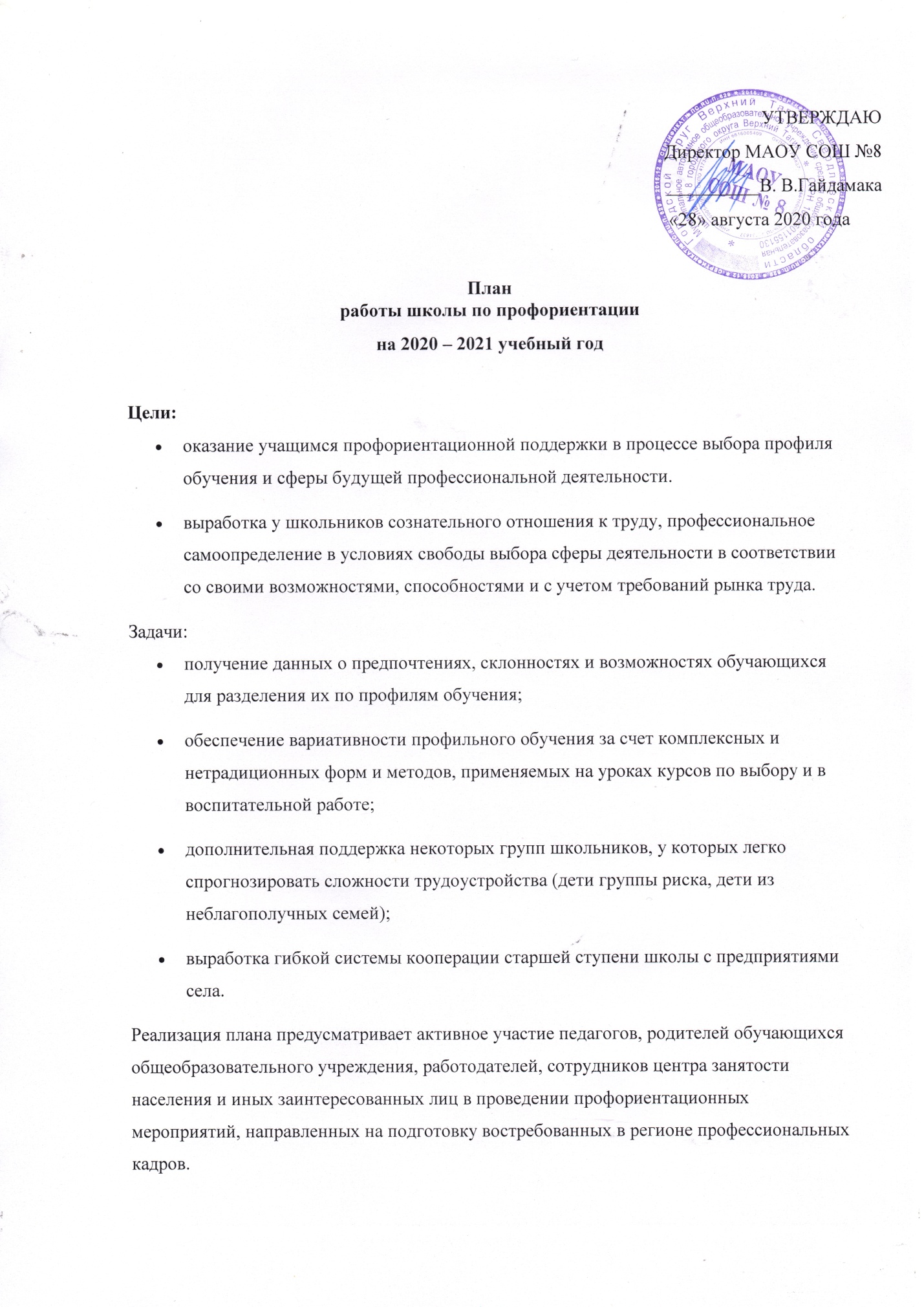 Профессиональная ориентация в школе – это система учебно-воспитательной работы, направленной на усвоение обучающимися необходимого объёма знаний о социально-экономических и психофизических характеристиках профессий.В школе профориентационная работа проводится администрацией учреждения, классными руководителями, библиотекарем, учителями- предметниками, педагогом-психологом.Основные задачи их деятельности по профориентации обучающихся:сформировать положительное отношение к труду;научить разбираться в содержании профессиональной деятельности;научить соотносить требования, предъявляемые профессией, с индивидуальными качествами;научить анализировать свои возможности и способности, (сформировать потребность в осознании и оценке качеств и возможностей своей личности)Основными направлениями профориентационной работе в школе являются:Профессиональная информация.Профессиональное воспитание.План работы осуществляется поэтапно с учётом возрастных особенностей обучающихся, преемственности в содержании, формах и методах работы в начальной, основной, средней школе.Профессиональная консультацияПрофессиональная информация включает в себя сведения о мире профессий, личностных и профессионально важных качествах человека, существенных для самоопределения, о системе учебных заведений и путях получения профессии, о потребностях общества в кадрах. Профессиональное воспитание включает в себя формирование склонностей и профессиональных интересов школьников. Сущность педагогической работы по профессиональному воспитанию заключается в том, чтобы побуждать обучающихся к участию в разнообразных формах учебной и внеклассной работы, общественно-полезному и производственному труду, к активной пробе сил. Это позволяет на практическом опыте узнать и определить свои склонности и способности. Склонность развивается в процессе деятельности, а профессиональные знания успешно накапливаются при наличии профессиональных интересов. Важно, чтобы школьник пробовал себя в самых различных видах деятельности.Профессиональное консультирование – изучение личности учащегося и на этой основе выдача профессиональных рекомендаций. Профессиональная консультация чаще всего носит индивидуальный характер.Классный руководитель использует следующие методы работы: наблюдение за деятельностью и развитием обучающихся, изучение результатов их учебной и внеучебной деятельности, анкетирование, составление психолого- педагогических характеристик обучающихся.Формы работы:профориентационные уроки;экскурсии;классные часы по профориентации;встречи со специалистами;профильные курсы по выбору;родительские собрания по профориентационной тематике и т.д.№Содержание деятельностиДатапроведенияКлассОтветственныеОрганизационная работа в школеОрганизационная работа в школеОрганизационная работа в школеОрганизационная работа в школеОрганизационная работа в школеСоставление и обсуждение плана профориентационной работы на новый учебный год.августЗам. директора по воспитательной работеПодбор материала по профориентации:«В мире профессий»«Слагаемые выбора профессии»«В помощь выпускнику»«Куда пойти учиться»сентябрь1-45-899Зам. директора по воспитательной работеПроведение анализа результатов профориентации за прошлый год (вопросы трудоустройства ипоступления впрофессиональные учебные заведения выпускников 9 кл.)октябрьКлассныеруководителиВыставки книг по профориентациив течение годаЗав. школьной библиотекойОсуществление взаимодействия с центром занятостиЗам. директора по воспитательной работеОрганизация экскурсий на предприятия города, района, областив течение года1-9КлассныеруководителиРабота с педагогическими работникамиРабота с педагогическими работникамиРабота с педагогическими работникамиРабота с педагогическими работникамиРабота с педагогическими работникамиРазработка рекомендаций классным руководителям по планированию профориентационной работы с обучающимися различных возрастных групп.сентябрьЗам. директора по воспитательной работеОрганизовать для педагогов профконсультации по изучению личности школьника «Исследование готовности обучающихся к выбору профессии», «Изучение личностных особенностей и способностей обучающихся», «Изучение профессиональных намерений и планов обучающихся»в течение годаЗам. директора по воспитательной работеРабота с родителямиРабота с родителямиРабота с родителямиРабота с родителямиРабота с родителямиРодительский лекторий по теме:«Роль семьи в правильном профессиональном самоопределении».ноябрь7-9КлассныеруководителиИндивидуальные консультации с родителями по вопросу выбора профессий обучающимися.в течение года9КлассныеруководителиРодительское собрание «Помощь семьи в профессиональной ориентации ребёнка»февраль8-9Администрация школыИнформирование обучающихся и родителей о проведении Дней открытых дверей в учебных заведениях.в течение года8-9КлассныеруководителиРабота с обучающимисяРабота с обучающимисяРабота с обучающимисяРабота с обучающимисяРабота с обучающимисяОрганизация и проведение классных часов «В мире профессий»по плану ВР классногоруководителя1-9КлассныеруководителиОнлайн-анкетирование на профпригодность участников проекта «Билет в будущее».В течение уч. года6-8КлассныеруководителиУчастие в Онлайн-пректе «Билет в будущее (тестирование, запись на мероприятия, прохождение профессиональных проб)В течение уч.года6,10КлассныеруководителиУчастие в программе «ZAсобой»В течение уч.года8-11 классКлассныеруководителиУчастие в он-лайн проекте «Проектория»В течение уч.года9-11КлассныеруководителиУчастие в он-лайн проекте «ProfStories»В течение уч.года8-11КлассныеруководителиПроведение серий классных часов:«Сто дорог – одна твоя»«Я и моя будущая профессия»«Как претворить мечты в реальность»по плану ВР классногоруководителя7-9КлассныеруководителиОрганизация тестирования и анкетирования обучающихся с целью выявления профессиональной направленностипо плану педагога- психолога8-9Педагог-психологОбеспечение участия старшеклассников в днях открытых дверей учебных заведенийпо графику9-11Зам. директора по воспитательной работеЗнакомство с профессиями на урокахв течение года1-45-9Учителя-предметникиОрганизация встреч со специалистами различных профессийсентябрь- декабрь6-11КлассныеруководителиУчастие в акции «Неделя без турникетов»В течение уч.года8-11КлассныеруководителиПроведение диагностики по выявлению интересов обучающихсяв течение года7-9Педагог-психологОрганизация экскурсий на предприятия города, района, областив течение года1-9КлассныеруководителиОрганизация общественно-полезного труда школьников, как профессиональные пробы для выбора будущей профессии (общественные поручения и т.д.).в течение года10Классныеруководители